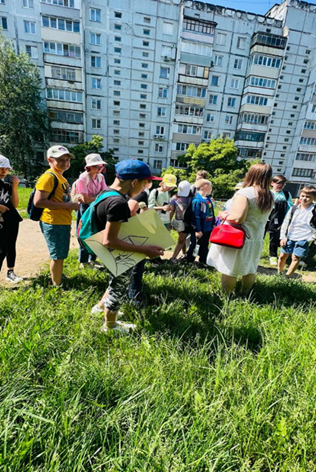 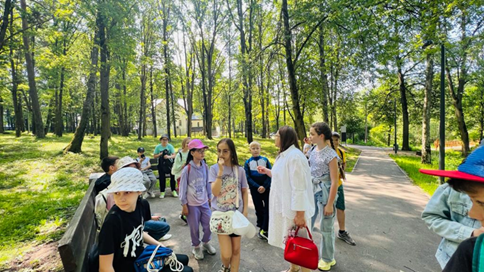 фото      По дороге в паркФото  На экскурсии . 5 класс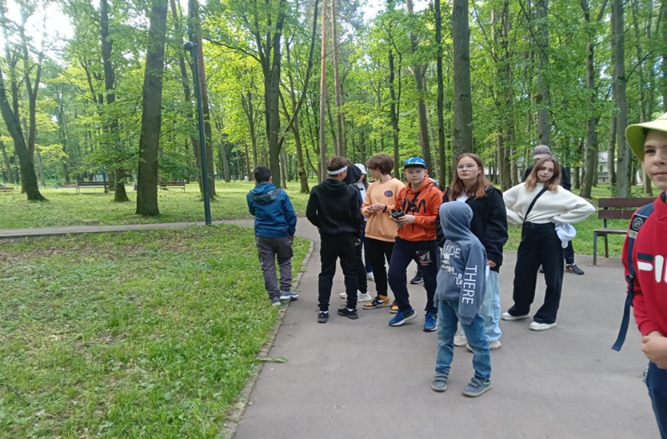 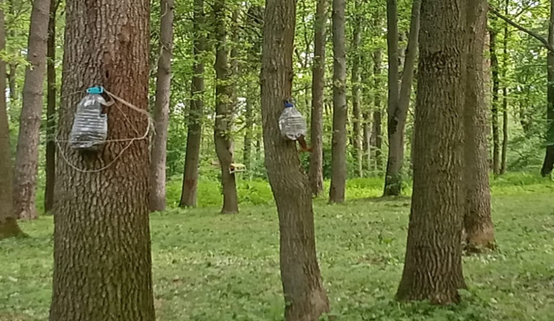 Фото    Кормушки для белок . На дальнюю  кормушку пришла белочка за лакомством.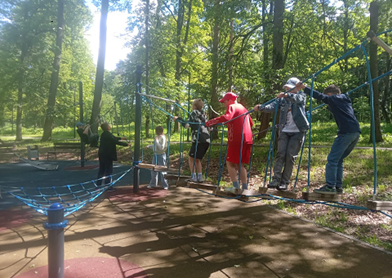 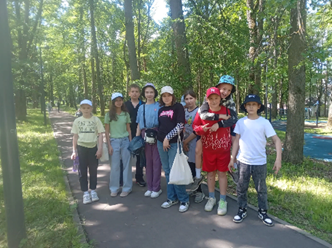 Фото  , 6  Отдых после экскурсии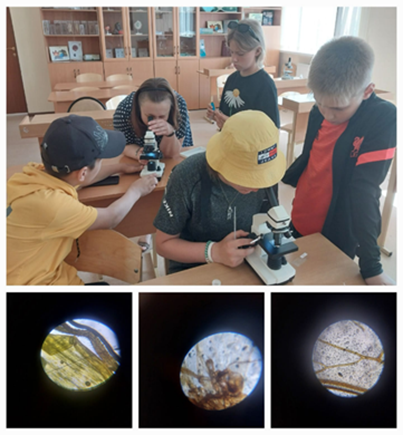 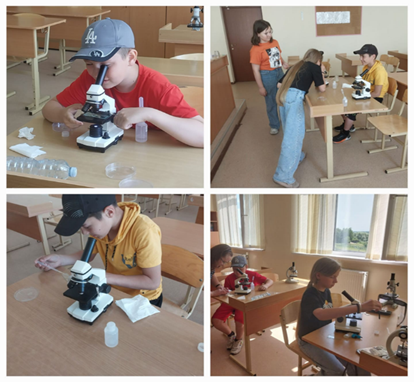 Фото 7 и 8 Наша лаборатория